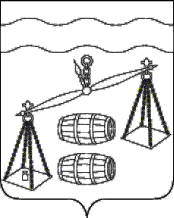                                                              Калужская областьВ целях выполнения требований законодательства Российской Федерации в области защиты информации при ее передаче по открытым каналам связи с использованием средств криптографической защиты, приказа Федеральной службы безопасности Российской Федерации от 10 июля 2014 г. № 378 «Об утверждении Состава и содержания организационных и технических мер по обеспечению безопасности персональных данных при их обработке в информационных системах персональных данных с использованием средств криптографической защиты информации, необходимых для выполнения установленных Правительством Российской Федерации требований к защите персональных данных для каждого из уровней защищенности»:Назначить заведующего отделом информационных технологий и автоматизации Осипова Александра Васильевича ответственным пользователем криптосредств Администрации МР «Сухиничский район».Утвердить Инструкцию ответственного пользователя криптосредств Администрации МР «Сухиничский район» (приложение № 1).Утвердить Перечень сотрудников, допущенных к работе с криптосредствами, предназначенными для обеспечения безопасности персональных данных в информационных системах персональных данных (пользователи криптосредств) Администрации МР «Сухиничский район» (приложение № 2).Утвердить Инструкцию пользователя криптосредств Администрации МР «Сухиничский район» (приложение № 3).Утвердить Перечень помещений, где размещены используемые криптосредства, хранятся криптосредства и (или) носители ключевой, аутентифицирующей и парольной информации криптосредств (приложение № 4).Утвердить Перечень лиц, имеющих доступ в помещения, где размещены используемые криптосредства, хранятся криптосредства и (или) носители ключевой, аутентифицирующей и парольной информации криптосредств (приложение № 5).Утвердить Порядок доступа в помещения, где размещены используемые криптосредства, хранятся криптосредства и (или) носители ключевой, аутентифицирующей и парольной информации криптосредств (приложение № 6).Утвердить форму Журнала поэкземплярного учета криптосредств, эксплуатационной и технической документации к ним, ключевых документов (приложение № 7).Утвердить форму Лицевого счета пользователя криптосредств (приложение № 8).Утвердить форму Журнала учета и выдачи носителей с ключевой информацией (приложение № 9).Утвердить форму Журнала обучения пользователей правилам работы с криптосредствами (приложение № 10).Контроль за исполнением настоящего распоряжения оставляю за собой.Приложение № 1к распоряжению Администрации МР «Сухиничский район»от «12» 12.2023г. № 288Инструкция ответственного пользователя криптосредств
Администрации МР «Сухиничский район»Общие положенияНастоящая Инструкция ответственного пользователя криптосредств Администрации МР «Сухиничский район» (далее – Инструкция) определяет основные обязанности и права ответственного пользователя криптосредств.Ответственный пользователь криптосредств назначается распоряжением Администрации МР «Сухиничский район» (далее – Администрация МР «Сухиничский район») и отвечает за организацию, обеспечение функционирования и безопасности криптосредств, предназначенных для защиты персональных данных при их обработке в информационных системах персональных данных (далее – ИСПДн). Ответственный пользователь криптосредств должен знать нормы действующего законодательства Российской Федерации в сфере (области) обработки и обеспечения безопасности персональных данных, а также в области защиты информации при ее передаче по открытым каналам связи с использованием средств криптографической защиты.В своей деятельности, связанной с обработкой персональных данных, ответственный пользователь криптосредств руководствуется настоящей Инструкцией.Обязанности ответственного пользователя криптосредствОтветственный пользователь криптосредств обязан:Соблюдать требования локальных актов Администрации МР «Сухиничский район», устанавливающих порядок работы с персональными данными.Осуществлять контроль за организацией, обеспечением функционирования и безопасности криптосредств, предназначенных для защиты персональных данных при их обработке в информационных системах персональных данных:контролировать соблюдение условий использования криптосредств, предусмотренных эксплуатационной и технической документацией к ним;обеспечивать надежное хранение эксплуатационной и технической документации к криптосредствам, ключевых документов, носителей информации ограниченного распространения;вносить предложения по режиму охраны помещений, в которых установлены криптосредства или хранятся ключевые документы к ним;вести Журнал поэкземплярного учета криптосредств, эксплуатационной и технической документации к ним, ключевых документов (далее – Журнал);выдавать пользователям криптосредств экземпляры криптосредств, эксплуатационной и технической документации к ним, ключевых документов под расписку в соответствующем Журнале;вести на каждого пользователя криптосредств Лицевой счет, в котором регистрировать числящиеся за ними криптосредства, эксплуатационную и техническую документацию к ним, ключевые документы;контролировать передачу криптосредств, эксплуатационной и технической документации к ним, ключевых документов между пользователями криптосредств и (или) ответственным пользователем криптосредств под расписку в соответствующем Журнале;пломбировать (опечатывать) и контролировать сохранность печатей (пломб) на аппаратных средствах, с которыми осуществляется штатное функционирование криптосредств, а также аппаратных и аппаратно-программных криптосредствах;контролировать получение и доставку криптосредств, эксплуатационной и технической документации к ним;заблаговременно делать заказы на изготовление очередных ключевых документов и рассылку на места использования для своевременной замены действующих ключевых документов;контролировать уничтожение неиспользованных или выведенных из действия ключевых документов в сроки, указанные в эксплуатационной и технической документации к соответствующим криптосредствам, или, если срок уничтожения эксплуатационной и технической документацией не установлен, не позднее 10 суток после вывода их из действия (окончания срока действия) под расписку в соответствующем Журнале;выводить из действия носители ключевой информации (далее – НКИ), в отношении которых возникло подозрение в компрометации, а также действующие совместно с ними другие НКИ;принимать решение в чрезвычайных случаях, когда отсутствуют НКИ для замены скомпрометированных, об использовании скомпрометированных НКИ;проводить инструктаж пользователей криптосредств по правилам работы с криптосредствами и ключевыми документами.Требовать прекращения обработки персональных данных в случае нарушения установленного порядка работ с криптосредствами или нарушения функционирования криптосредств.Участвовать в анализе ситуаций, касающихся нарушения условий хранения носителей персональных данных, использования криптосредств, которые могут привести к нарушению конфиденциальности персональных данных или другим нарушениям, приводящим к снижению уровня защищенности персональных данных.Контролировать исполнение пользователями криптосредств требований Инструкции пользователя криптосредств Администрации МР «Сухиничский район» и прочих локальных актов Администрации МР «Сухиничский район» в части обеспечения защиты персональных данных с помощью криптосредств.Принимать все необходимые меры для обеспечения безопасности персональных данных, в случае получения от пользователей информации о фактах утраты, компрометации ключевой информации, в частности, обеспечить выполнение следующих мероприятий:в каждом случае, по факту (или предполагаемой) компрометации ключевых документов, проводится служебное расследование; результатом расследования является квалификация или не квалификация данного события как компрометация;о факте компрометации ключевой информации пользователями криптосредств совместно с ответственным пользователем криптосредств производится информирование всех заинтересованных участников информационного обмена;выведенные из действия скомпрометированные ключевые документы после проведения расследования уничтожаются, о чем делается соответствующая запись в Журнале;для своевременного восстановления связи пользователю криптосредств выдается новый НКИ; для этого создаётся резервный запас НКИ, использование которых осуществляется в случаях крайней необходимости по решению ответственного пользователя криптосредств.Подготавливать копии НКИ, которые подлежат основному учету и хранятся в сейфе ответственного пользователя криптосредств. Данные копии применяются с разрешения Главы администрации МР «Сухиничский район», если по результатам расследования не было установлено факта компрометации.Хранить резервные НКИ отдельно от рабочих (актуальных) НКИ, с целью обеспечения невозможности их одновременной компрометации.Своевременно информировать ответственного за организацию обработки персональных данных Администрации МР «Сухиничский район» о фактах утраты или недостачи криптосредств, ключевых документов к ним, ключей от помещений, хранилищ, личных печатей и о других фактах, которые могут привести к разглашению защищаемых персональных данных.Права ответственного пользователя криптосредствОтветственный пользователь криптосредств имеет право:Знакомиться с локальными актами Администрации МР «Сухиничский район», регламентирующими процессы обработки персональных данных.Требовать от пользователей ИСПДн соблюдения требований локальных актов Администрации МР «Сухиничский район» в части обеспечения защиты информации с помощью криптосредств.Требовать прекращения работы в ИСПДн, как в целом, так и отдельных пользователей криптосредств, в случае выявления нарушений требований по работе с криптосредствами, предназначенными для обеспечения безопасности персональных данных, или в связи с нарушением функционирования криптосредств.С инструкцией ознакомлен: Приложение № 2к распоряжению Администрации МР «Сухиничский район»от «__» _________20__г. № ___Перечень сотрудников, допущенных к работе с криптосредствами, предназначенными для обеспечения безопасности персональных данных в информационных системах персональных данных (пользователи криптосредств) Администрации МР «Сухиничский район»Приложение № 3к распоряжению Администрации МР «Сухиничский район»от «__» _________20__г. № ___Инструкция пользователя криптосредств
Администрации МР «Сухиничский район»Общие положенияНастоящая Инструкция пользователя криптосредств Администрации МР «Сухиничский район» (далее – Инструкция) определяет права и обязанности пользователей криптосредств, порядок обращения с криптосредствами, а также определяет порядок восстановления связи в случае компрометации действующих ключей к криптосредствам.Пользователем криптосредств является сотрудник Администрации МР «Сухиничский район» (далее – Администрация МР «Сухиничский район»), включенный в перечень сотрудников, допущенных к работе с криптосредствами, предназначенными для обеспечения безопасности персональных данных в информационных системах персональных данных, утвержденный локальным актом Администрации МР «Сухиничский район».Непосредственно к работе с криптосредствами, предназначенными для обеспечения безопасности персональных данных в информационных системах персональных данных, пользователи допускаются только после соответствующего обучения. Обучение пользователей правилам работы с криптосредствами осуществляют сотрудники соответствующего органа криптографической защиты. Заключение о допуске или не допуске к работе с криптосредствами должно быть отмечено в Журнале обучения пользователей правилам работы с криптосредствами.Пользователь криптосредств должен знать нормы действующего законодательства Российской Федерации в сфере (области) обработки и обеспечения безопасности персональных данных, а также в области защиты информации при ее передаче по открытым каналам связи с использованием средств криптографической защиты.В своей деятельности, связанной с обработкой персональных данных, пользователь криптосредств руководствуется настоящей Инструкцией.Пользователи криптосредств несут персональную ответственность за обеспечение конфиденциальности ключевой информации и защиту криптосредств от несанкционированного использования.Обязанности и права пользователя криптосредствПользователь криптосредств обязан:соблюдать требования по обеспечению безопасности функционирования криптосредств;обеспечить конфиденциальность всей информации ограниченного распространения, доступной по роду выполняемых функциональных обязанностей;сдать ответственному пользователю криптосредств Администрации МР «Сухиничский район» (далее – Ответственный) носители ключевой информации (далее – НКИ) при увольнении или отстранении от исполнения обязанностей, связанных с использованием криптосредств;сдать Ответственному НКИ по окончании срока действия сертификата ключа, а также в случае компрометации ключа;немедленно уведомлять руководителя структурного подразделения или Ответственного о компрометации НКИ, о фактах утраты или недостачи криптосредств;в пределах своей компетенции предоставлять информацию комиссии, проводящей служебные расследования по фактам компрометации, а также выявлению причин нарушения требований безопасности функционирования криптосредств.Пользователю криптосредств запрещается:осуществлять несанкционированное и безучётное копирование ключевых данных;хранить НКИ вне сейфов и помещений, гарантирующих их сохранность и конфиденциальность;передавать НКИ каким бы то ни было лицам, кроме Ответственного;во время работы оставлять НКИ без присмотра (например, на рабочем столе или в разъеме системного блока ПЭВМ);хранить на НКИ какую-либо информацию, кроме ключевой;использовать в помещениях, где применяются криптосредства, личные технические средства, позволяющие осуществлять копирование ключевой информации;использовать НКИ, выведенные из действия.Пользователь имеет право:вносить предложения руководству Администрации МР «Сухиничский район» по вопросам использования криптосредств;повышать уровень квалификации по использованию криптосредств.Порядок обращения с криптосредствамиМонтаж и установка криптосредства осуществляются органом криптографической защиты. Служебные помещения, в которых размещаются криптосредства, должны отвечать всем требованиям по оборудованию и охране, предъявляемым к помещениям, выделенным для работы с конфиденциальной информацией. Для хранения НКИ помещения обеспечиваются сейфами (металлическими шкафами), оборудуются охранной сигнализацией и по убытии сотрудников закрываются, опечатываются личными печатями ответственных лиц (либо закрываются кодовым замком) и сдаются под охрану.Для хранения НКИ пользователь криптосредств должен быть обеспечен личным сейфом. В случае отсутствия индивидуального сейфа по окончании рабочего дня пользователь криптосредств обязан сдавать НКИ Ответственному под подпись в Журнале учета и выдачи носителей с ключевой информацией.Дубликаты ключей от сейфов (а также значения кодов – при наличии кодовых замков) пользователей криптосредств должны храниться в сейфе руководителя структурного подразделения или Ответственного в упаковках, опечатанных личными печатями пользователей криптосредств. Несанкционированное изготовление дубликатов ключей запрещено. В случае утери ключа механизм (секрет) замка (либо сам сейф) должен быть заменён.К эксплуатации криптосредств допускаются лица, прошедшие соответствующую подготовку и изучившие правила пользования данным криптосредством.Все программное обеспечение ПЭВМ, предназначенное для установки криптосредств, должно иметь соответствующие лицензии. Установка средств разработки и отладки программ на рабочую станцию, использующую криптосредства, не допускается.Восстановление связи в случае компрометации действующих ключей к криптосредствамПод компрометацией криптографического ключа понимается утрата доверия к тому, что данный ключ обеспечивает однозначную идентификацию владельца НКИ и конфиденциальность информации, обрабатываемой с его помощью. К событиям, связанным с компрометацией действующих криптографических ключей, относятся: утрата (хищение) НКИ, в том числе – с последующим их обнаружением;увольнение (переназначение) сотрудников, имевших доступ к НКИ;передача секретных ключей по линии связи в открытом виде;нарушение правил хранения НКИ;вскрытие фактов утечки передаваемой информации или её искажения (подмены, подделки);ошибки при совершении криптографических операций;несанкционированное или безучётное копирование ключевой информации;все случаи, когда нельзя достоверно установить, что произошло с НКИ (в том числе случаи, когда НКИ вышел из строя и доказательно не опровергнута вероятность того, что данный факт произошел в результате злоумышленных действий).При наступлении любого из перечисленных выше событий пользователь криптосредств или владелец НКИ должен немедленно прекратить связь с другими абонентами и сообщить о факте компрометации (или предполагаемом факте компрометации) Ответственному лично, по телефону, электронной почте или другим доступным способом. В любом случае пользователь криптосредств или владелец НКИ обязан убедиться, что его сообщение получено и прочтено. При подтверждении факта компрометации действующих ключей пользователь криптосредств обязан обеспечить немедленное изъятие из обращения скомпрометированных криптографических ключей и сдачу Ответственному в течение 3 рабочих дней.Для восстановления конфиденциальной связи после компрометации действующих ключей пользователь криптосредств получает у Ответственного новые ключи.ЛИСТ ОЗНАКОМЛЕНИЯс Инструкцией пользователя криптосредств Администрации МР «Сухиничский район»Приложение № 4к распоряжению Администрации МР «Сухиничский район»от «__» _________20__г. № ___Перечень помещений, где размещены используемые криптосредства, хранятся криптосредства и (или) носители ключевой, аутентифицирующей и парольной информации криптосредствПриложение № 5к распоряжению Администрации МР «Сухиничский район»от «__» _________20__г. № ___Перечень лиц, имеющих доступ в помещения, где размещены используемые криптосредства, хранятся криптосредства и (или) носители ключевой, аутентифицирующей и парольной информации криптосредствПриложение № 6к распоряжению Администрации МР «Сухиничский район»от «__» _________20__г. № ___Порядок доступа в помещения, где размещены используемые криптосредства, хранятся криптосредства и (или) носители ключевой, аутентифицирующей и парольной информации криптосредствНастоящий Порядок регламентирует условия и порядок осуществления доступа в помещения Администрации МР «Сухиничский район» (далее – Администрация МР «Сухиничский район»), где размещены используемые криптосредства, хранятся криптосредства и (или) носители ключевой, аутентифицирующей и парольной информации криптосредств (далее – Помещения) в целях организации режима, препятствующего возможности неконтролируемого проникновения или пребывания в Помещениях лиц, не имеющих прав доступа в Помещения.Настоящий Порядок разработан в соответствии с требованиями постановления Правительства Российской Федерации от 1 ноября 2012 г. № 1119 «Об утверждении требований к защите персональных данных при их обработке в информационных системах персональных данных», приказа ФСБ России от 10 июля 2014 г. № 378 «Об утверждении Состава и содержания организационных и технических мер по обеспечению безопасности персональных данных при их обработке в информационных системах персональных данных с использованием средств криптографической защиты информации, необходимых для выполнения установленных Правительством Российской Федерации требований к защите персональных данных для каждого из уровней защищенности», приказа Федерального агентства правительственной связи и информации при Президенте Российской Федерации от 13 июня 2001 г. № 152 «Об утверждении Инструкции об организации и обеспечении безопасности хранения, обработки и передачи по каналам связи с использованием средств криптографической защиты информации с ограниченным доступом, не содержащей сведений, составляющих государственную тайну».Для Помещений организуется режим, препятствующий возможности неконтролируемого проникновения или пребывания в Помещениях лиц, не имеющих прав доступа в Помещения.Помещения, где размещены используемые криптосредства, хранятся криптосредства, должны быть оснащены входными дверьми с замками, должно обеспечиваться постоянное закрытие дверей таких Помещений на замок и их открытие только для санкционированного прохода. Данные Помещения должны опечатываться по окончании рабочего дня/оборудоваться соответствующими техническими устройствами, сигнализирующими о несанкционированном вскрытии.Доступ в Помещения в рабочее (служебное) время имеют сотрудники, включенные в Перечень лиц, имеющих доступ в Помещения, утвержденный локальным актом Администрации МР «Сухиничский район».В нерабочее (неслужебное) время пребывание вышеуказанных сотрудников разрешается на основании служебных записок (или иных видов разрешающих документов), подписанных Главой администрации МР «Сухиничский район».Нахождение в Помещениях посторонних лиц в рабочее (служебное) и нерабочее (неслужебное) время запрещается.Уборка и техническое обслуживание Помещений допускаются только в присутствии Сотрудников Администрации МР «Сухиничский район».Руководитель и лица, его замещающие, могут находиться в Помещениях в любое время, в том числе в нерабочие и праздничные дни.О попытках неконтролируемого проникновения посторонних лиц в Помещения необходимо незамедлительно сообщать руководителю структурного подразделения Администрации МР «Сухиничский район» или Главе администрации МР «Сухиничский район».В случае возникновения нештатной ситуации необходимо незамедлительно сообщать руководителю структурного подразделения Администрации МР «Сухиничский район» или Главе администрации МР «Сухиничский район».Сотрудники органов МЧС и аварийных служб, врачи «скорой помощи» допускаются в Помещения для ликвидации нештатной ситуации, иных чрезвычайных ситуаций или оказания медицинской помощи в сопровождении руководителя структурного подразделения Администрации МР «Сухиничский район» или сотрудников Администрации МР «Сухиничский район», имеющих доступ в Помещения.ЛИСТ ОЗНАКОМЛЕНИЯс Порядком доступа в помещения, где размещены используемые криптосредства, хранятся криптосредства и (или) носители ключевой, аутентифицирующей и парольной информации криптосредствПриложение № 7к распоряжению Администрации МР «Сухиничский район»от «__» _________20__г. № ___Журнал поэкземплярного учета криптосредств, эксплуатационной и технической документации к ним, ключевых документовПриложение № 8к распоряжению Администрации МР «Сухиничский район»от «__» _________20__г. № ___ЛИЦЕВОЙ СЧЕТпользователя криптосредств_______________________________________________________________________________(должность, ФИО)Приложение № 9к распоряжению Администрации МР «Сухиничский район»от «__» _________20__г. № ___Журнал учета и выдачи носителей с ключевой информациейПриложение № 10к распоряжению Администрации МР «Сухиничский район»от «__» _________20__г. № ___Журнал обучения пользователей правилам работы с криптосредствамиОт 12.12.2023г. № 288Об утверждении перечня мер, направленных на выполнение требований законодательства Российской Федерации в области защиты информации с использованием средств криптографической защитыГлава администрации МР «Сухиничский район»А.С. Колесников Заведующий отделом информационных технологий и автоматизацииА.В. Осипов№ п/пФИО сотрудникаДолжностьСтруктурное подразделение1.Жорина Елена Николаевназаведующий отделом финансового обеспечения, главный бухгалтерОтдел финансового обеспечения2.Милова Юлия Сергеевназаместитель заведующего отделомОтдел финансового обеспечения3.Панина Елена РашитовнаэкспертОтдел финансового обеспечения4.Шелгунова Марина ИвановнаэкспертОтдел финансового обеспечения5.Духова Татьяна Николаевнаглавный специалист 1 разрядаОтдел финансового обеспечения6.Котышева Ольга Алексеевнаглавный специалист 1 разрядаОтдел финансового обеспечения7.Стрелец Марина Евгеньевнаглавный специалист 1 разрядаОтдел финансового обеспечения8.Маташнёва Наталья Викторовнаглавный специалист 1 разрядаОтдел финансового обеспечения9.Мартыненко Мария ВладимировнаэкспертОтдел финансового обеспечения10.Ионичева Екатерина Игоревназаведующий юридическим отделомЮридический отдел11.Щербакова Светлана Геннадьевназаместитель заведующего отделомОтдел градостроительства, архитектуры, земельных и имущественных отношений12.Ковалева Юлия Викторовнаглавный специалистОтдел градостроительства, архитектуры, земельных и имущественных отношений13.Клюева Наталья Александровнаведущий специалистОтдел градостроительства, архитектуры, земельных и имущественных отношений14.Луканина Ирина Владимировнаведущий специалистОтдел градостроительства, архитектуры, земельных и имущественных отношений15.Харчевникова Елена ВладимировнаэкспертОтдел градостроительства, архитектуры, земельных и имущественных отношений16.Чернова Марина ГеннадьевнаэкспертОтдел градостроительства, архитектуры, земельных и имущественных отношений17.Гуськова Ирина Васильевназаведующий архивным отделомАрхивный отдел18.Липанова Елена Александровнаглавный специалист 1 разрядаОтдел делопроизводства и работы с обращениями граждан19.Степина Татьяна ВладимировнаэкспертЮридический отдел№ п/п	ФИО	ДолжностьДатаПодпись№ п/пАдрес места расположенияНаименование структурного подразделенияНаименование помещения1.249275, Калужская область, Сухиничский район, г. Сухиничи, ул. Ленина, д. 56аЮридический отделКабинет юридического отдела, 3 этаж2.249275, Калужская область, Сухиничский район, г. Сухиничи, ул. Ленина, д. 56аОтдел по строительству, дорожному хозяйству и средствам сообщенияКабинет отдела по строительству, дорожному хозяйству и средствам сообщения, 2 этаж3.249275, Калужская область, Сухиничский район, г. Сухиничи, ул. Ленина, д. 56аОтдел делопроизводства и работы с обращениями гражданКабинет отдела делопроизводства и работы с обращениями граждан, 3 этаж4.249275, Калужская область, Сухиничский район, г. Сухиничи, ул. Ленина, д. 56аОтдел финансового обеспеченияКабинет отдела финансового обеспечения, 2 этаж5.249275, Калужская область, Сухиничский район, г. Сухиничи, ул. Ленина, д. 56аОтдел градостроительства, архитектуры, земельных и имущественных отношенийКабинет отдела земельных, имущественных отношений и градостроительства, 1 этаж6.249275, Калужская область, Сухиничский район, г. Сухиничи, ул. Ленина, д. 56а—Кабинет объединенной бухгалтерии7.249275, Калужская область, Сухиничский район, г. Сухиничи, ул. Ленина, д. 56а—Кабинет главного бухгалтера8.249275, Калужская область, Сухиничский район, г. Сухиничи, ул. Ленина, д. 56аОтдел градостроительства, архитектуры, земельных и имущественных отношенийКабинет архитектора района9.249275, Калужская область, Сухиничский район, г. Сухиничи, ул. Ленина, д. 56аОтдел градостроительства, архитектуры, земельных и имущественных отношенийКабинет отдела градостроительства, архитектуры, имущественных и земельных отношений10.249275, Калужская область, г. Сухиничи, ул. Марченко, 53Архивный отделКабинет архивного отдела, 3 этаж№ п/пФИО сотрудникаДолжностьСтруктурное подразделение1.Жорина Елена Николаевназаведующий отделом финансового обеспечения, главный бухгалтерОтдел финансового обеспечения2.Милова Юлия Сергеевназаместитель заведующего отделомОтдел финансового обеспечения3.Панина Елена РашитовнаэкспертОтдел финансового обеспечения4.Шелгунова Марина ИвановнаэкспертОтдел финансового обеспечения5.Духова Татьяна Николаевнаглавный специалист 1 разрядаОтдел финансового обеспечения6.Котышева Ольга Алексеевнаглавный специалист 1 разрядаОтдел финансового обеспечения7.Стрелец Марина Евгеньевнаглавный специалист 1 разрядаОтдел финансового обеспечения8.Маташнёва Наталья Викторовнаглавный специалист 1 разрядаОтдел финансового обеспечения9.Мартыненко Мария ВладимировнаэкспертОтдел финансового обеспечения10.Ионичева Екатерина Игоревназаведующий юридическим отделомЮридический отдел11.Кутузова Елена Александровназаместитель заведующего отделомЮридический отдел12.Онищук Елена Викторовнаведущий специалистОтдел градостроительства, архитектуры, земельных и имущественных отношений13.Щербакова Светлана Геннадьевназаместитель заведующего отделомОтдел градостроительства, архитектуры, земельных и имущественных отношений14.Ковалева Юлия Викторовнаглавный специалистОтдел градостроительства, архитектуры, земельных и имущественных отношений15.Клюева Наталья Александровнаведущий специалистОтдел градостроительства, архитектуры, земельных и имущественных отношений16.Луканина Ирина Владимировнаведущий специалистОтдел градостроительства, архитектуры, земельных и имущественных отношений17.Харчевникова Елена ВладимировнаэкспертОтдел градостроительства, архитектуры, земельных и имущественных отношений18.Чернова Марина ГеннадьевнаэкспертОтдел градостроительства, архитектуры, земельных и имущественных отношений19.Гуськова Ирина Васильевназаведующий архивным отделомАрхивный отдел20.Болденкова Наталья Валерьевнаглавный специалист 1 разрядаОтдел делопроизводства и работы с обращениями граждан21.Липанова Елена Александровнаглавный специалист 1 разрядаОтдел делопроизводства и работы с обращениями граждан22.Степина Татьяна ВладимировнаэкспертЮридический отдел№ п/пФИОДолжностьДатаПодпись№
п/пНаименование СКЗИ, эксплуатационной и технической документации к ним, ключевых документовСерийные
номера
СКЗИ,
эксплуатационной и
технической документации к ним, номера серий
ключевых
документовНомера
экземпляров (криптографические
номера)
ключевых документовОтметка
о полученииОтметка
о полученииОтметка
о выдачеОтметка
о выдачеОтметка о подключении
(установке) СКЗИОтметка о подключении
(установке) СКЗИОтметка о подключении
(установке) СКЗИОтметка об изъятии СКЗИ из
аппаратных средств,
уничтожении ключевых
документовОтметка об изъятии СКЗИ из
аппаратных средств,
уничтожении ключевых
документовОтметка об изъятии СКЗИ из
аппаратных средств,
уничтожении ключевых
документовПримечание№
п/пНаименование СКЗИ, эксплуатационной и технической документации к ним, ключевых документовСерийные
номера
СКЗИ,
эксплуатационной и
технической документации к ним, номера серий
ключевых
документовНомера
экземпляров (криптографические
номера)
ключевых документовОт кого
полученыДата и номер сопроводительного письмаФ.И.О.
пользователя СКЗИДата и 
расписка в полученииФ.И.О.
сотрудников органа криптографической защиты, пользователя СКЗИ,
произведших подключение (установку)Дата
подключения
(установки) и подписи лиц, произведших подключение
(установку)Номера аппаратных средств, в которые установлены или к которым подключены СКЗИДата изъятия (уничтожения)Ф.И.О.
сотрудников органа криптографической защиты, пользователя СКЗИ, производивших изъятие (уничтожение)Номер
акта или расписка об уничтоженииПримечание123456789101112131415№ п/пНаименование СКЗИ, эксплуатационной и технической документации к ним, ключевых документовСерийные номера СКЗИ, эксплуатационной и технической документации к ним, номера серий ключевых документовНомера экземпляров (криптографические номера) ключевых документовОтметка о полученииОтметка о полученииОтметка о передачеОтметка о передачеОтметка о возврате, уничтоженииОтметка о возврате, уничтоженииПримечание№ п/пНаименование СКЗИ, эксплуатационной и технической документации к ним, ключевых документовСерийные номера СКЗИ, эксплуатационной и технической документации к ним, номера серий ключевых документовНомера экземпляров (криптографические номера) ключевых документовОт кого полученыДата и расписка в полученииКому передано СКЗИДата и расписка в передачеДата возврата (уничтожения)Расписка о возврате (уничтожении)Примечание1234567891011№
п/пУчетный/регистрационный (заводской) номерДата выдачи/сдачиВыданоВыданоВыданоСданоСданоСдано№
п/пУчетный/регистрационный (заводской) номерДата выдачи/сдачиФИО пользователя носителя с ключевой информациейПодпись пользователя носителя с ключевой информациейПодпись ответственного пользователя криптосредствФИО пользователя носителя с ключевой информациейПодпись пользователя носителя с ключевой информациейПодпись ответственного пользователя криптосредств123456789№ п/пФ.И.О.пользователя СКЗИДолжность пользователя СКЗИНаименование СКЗИ, к работе с которым допущен сотрудникОтметка о допуске/не допуске к самостоятельной работе с СКЗИФ.И.О. ответственного пользователя СКЗИ /сотрудника органа криптографической защиты, проводившего обучениеПодпись ответственного пользователя СКЗИ / сотрудника органа криптографической защитыДатаПримечание123456789